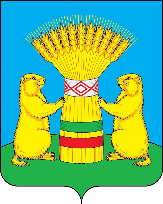 МКУ АДМИНИСТРАЦИЯ МУНИЦИПАЛЬНОГО ОБРАЗОВАНИЯ «ТАРБАГАТАЙСКИЙ РАЙОН»БУРЯАД УЛАСАЙ НЮТАГАЙ ЗАСАГАЙ ҺАНГАЙ ЭМХИ ЗУРГААН «ТАРБАГАТАЙН АЙМАГ»ПОСТАНОВЛЕНИЕ  «01» июня 2023 г.                                                                                     № 118                              с. Тарбагатай«Об утверждении Основных направлений долговой политики муниципального образования «Тарбагатайский район» на 2023 год и на плановый период 2024 и 2025 годов»      В соответствии с требованиями п.12 ст. 107.1 Бюджетного Кодекса Российской Федерации, в целях эффективного управления муниципальным долгом муниципального образования «Тарбагатайский район», Администрация муниципального образования «Тарбагатайский район», ПОСТАНОВЛЯЕТ:Утвердить Основные направления долговой политики муниципального образования «Тарбагатайский район» на 2023 год и на плановый период 2024 и 2025 годов (Приложение №1).Контроль за исполнением настоящего Постановления возложить на врио начальника Управления финансов МО «Тарбагатайский район»  (Матвеева С.А.)                                                                             Настоящее постановление подлежит официальному опубликованию в СМИ и вступает в законную силу с момента его официального опубликования.Глава МО «Тарбагатайский район»Руководитель Администрации                                                     В. В. Смолин Проект подготовлен МКУ «Управление финансов МО «Тарбагатайский район»С.А. МатвееваТел. 8-301-46-56331Приложение № 1к Постановлению Администрации МО «Тарбагатайский район» от «01» июня 2023 г.  № 118Основные направления долговой политики муниципального образования «Тарбагатайский район» на 2023 год и на плановый период 2024 и 2025 годов    Настоящее положение определяет основные направления долговой политики муниципального образования «Тарбагатайский район» определяют цели и задачи, направленные на совершенствование политики управления муниципальным долгом МО «Тарбагатайский район», обеспечение сбалансированности и долговой устойчивости местного бюджета и необходимости поддержания объема муниципального долга на экономически безопасном уровне, обеспечивающем возможность гарантированного выполнения муниципальным образованием обязательств по его погашению и обслуживанию. 1. Цели, задачи и принципы долговой политики МО «Тарбагатайский район»Долговая политика МО «Тарбагатайский район» является частью бюджетной политики муниципального образования «Тарбагатайский район» и определяет основные цели, задачи и направления деятельности Администрации муниципального образования «Тарбагатайский район» в области управления муниципальным долгом на 2023 год и на плановый период 2024 и 2025 годов.Основной целью долговой политики МО «Тарбагатайский район» является недопущение рисков возникновения кризисных ситуаций при исполнении бюджета муниципального образования «Тарбагатайский район», поддержание муниципального долга в объеме, обеспечивающем возможность гарантированного выполнения долговых обязательств, сохранение финансовой устойчивости и сбалансированности бюджета муниципального образования «Тарбагатайский район».         Реализация долговой политики МО «Тарбагатайский район» осуществляется в рамках решений следующих задач:поддержание соотношения муниципального долга к объему налоговых и неналоговых доходов бюджета муниципального образования «Тарбагатайский район» в рамках ограничений, установленных бюджетным законодательством Российской Федерации;осуществление операций по активному управлению муниципальным долгом в целях снижения расходов на его обслуживание;снижение рисков в сфере управления муниципальным долгом;повышение эффективности муниципальных заимствований муниципального образования;своевременное и полное выполнение принятых обязательств по погашению и обслуживанию муниципального долга.         Принципы долговой политики МО «Тарбагатайский район»:соблюдение ограничений, установленных бюджетным законодательством Российской Федерации, в том числе:отношение объема муниципального долга к утвержденному общему годовому объему доходов бюджета муниципального образования «Тарбагатайский район» без учета утвержденного объема безвозмездных поступлений и (или) поступлений налоговых доходов по дополнительным нормативам отчислений;доля расходов на обслуживание муниципального долга в объеме расходов бюджета муниципального образования «Тарбагатайский район», за исключением объема расходов, которые осуществляются за счет субвенций, предоставляемых из бюджетов бюджетной системы Российской Федерации;оптимизация сроков погашения долговых обязательств муниципального образования «Тарбагатайский район» в целях обеспечения равномерной нагрузки по погашению и обслуживанию муниципального долга по годам;сохранение объема муниципального долга на экономически безопасном уровне;сокращение стоимости обслуживания муниципального долга;полнота и своевременность исполнения долговых обязательств;открытость и прозрачность управления муниципальным долгом.
2. Основные факторы, определяющие характер и направления долговой политики МО «Тарбагатайский район» Долговая политика МО «Тарбагатайский район» определяется текущими особенностями развития экономики Республики Бурятия и Российской Федерации в целом, а также требованиями бюджетного законодательства Российской Федерации.Основными факторами, определяющими характер долговой политики МО «Тарбагатайский район» на 2023-2025 годы,  при исполнении бюджета муниципального образования «Тарбагатайский район» являются: снижение темпов роста доходов бюджета муниципального образования «Тарбагатайский район», растущее давление на расходную часть бюджета муниципального образования «Тарбагатайский район» в связи с проведением мероприятий, направленных на ликвидацию и предупреждение ситуаций чрезвычайного характера, выполнением указов Президента Российской Федерации и осуществлением софинансирования расходных обязательств, возникших при реализации национальных проектов муниципальным образованием «Тарбагатайский район».Одним из факторов, определяющих долговую политику МО «Тарбагатайский район», являются также планируемые изменения в бюджетном законодательстве Российской Федерации в части оценки долговой устойчивости муниципальных образований и их ранжирования в зависимости от уровня долговой устойчивости.3. Основные направления реализации долговой политики 
МО «Тарбагатайский район»Реализация долговой политики МО «Тарбагатайский район» в 2023-2025 годах будет осуществляться в условиях ограниченности финансовых ресурсов.Для обеспечения реализации эффективной долговой политики МО «Тарбагатайский район» определены следующие направления:- реализация мероприятий, предусмотренных Стратегией социально-экономического       развития муниципального образования «Тарбагатайский район» на период до 2035 года,   утвержденной Решением сессии Совета депутатов муниципального образования        «Тарбагатайский район» от « 24 »  декабря 2018 года № 304;- направление дополнительных доходов, полученных при исполнении бюджета МО «Тарбагатайский район», на досрочное погашение долговых обязательств МО «Тарбагатайский район»;- направление остатков средств на счетах по учету средств бюджета МО «Тарбагатайский район» на досрочное погашение долговых обязательств МО «Тарбагатайский район»;- осуществление мониторинга соответствия параметров муниципального долга МО «Тарбагатайский район» ограничениям, установленным бюджетным законодательством Российской Федерации;- учет информации о муниципальном долге МО «Тарбагатайский район», формирование отчетности о муниципальных долговых обязательствах МО «Тарбагатайский район»;- размещение информации о муниципальном долге МО «Тарбагатайский район» в электронных средствах массовой информации на основе принципов открытости и прозрачности;-  привлечение бюджетных кредитов как наиболее выгодных с точки зрения долговой нагрузки на бюджет, в том числе на пополнение остатков средств на счете бюджета МО «Тарбагатайский район»;-   использование наиболее благоприятных источников и форм заимствований;- недопущение принятия новых расходных обязательств, не обеспеченных стабильными источниками доходов;- оптимизация объема заимствований с учетом исполнения бюджета МО «Тарбагатайский район» в текущем финансовом году;- соблюдение сроков возврата кредитных средств.- проведение в течение года анализа объема и структуры задолженности, в том числе с точки зрения сроков погашения, стоимости обслуживания и сроков заимствований;
        - привлечение среднесрочных и долгосрочных заемных средств с целью оптимизации структуры заимствований;
        - проведение операций по рефинансированию (досрочному рефинансированию) долговых обязательств в целях сокращения расходов на обслуживание муниципального долга;
        - недопущение принятия новых расходных обязательств, не обеспеченных источниками доходов;
       - использование механизма привлечения бюджетных кредитов на пополнение остатков средств на счете бюджета в целях эффективного управления текущей ликвидностью бюджета муниципального образования «Тарбагатайский район».
4. Анализ рисков для бюджета, возникающих в процессе управления муниципальным долгом
                При планировании и привлечении заимствований необходимо учитывать риски, минимизация которых является основой эффективной долговой политики МО «Тарбагатайский район». В рамках основных направлений долговой политики МО «Тарбагатайский район» под риском понимается возникновение финансовых потерь бюджета в результате наступления определенных событий или совершения определенных действий, которые не могут быть заранее однозначно спрогнозированы.
           При реализации долговой политики муниципального образования «Тарбагатайский район» могут возникнуть следующие риски:
         - увеличение расходов на обслуживание муниципального долга в связи с увеличением процентных ставок;- нестабильность банковской системы, связанная с ужесточением процентной политики Банком России и кредитными организациями;- невозможность рефинансирования текущих обязательств или вынужденное рефинансирование на невыгодных условиях;- увеличение расходных обязательств, не обеспечивающихся поступлением доходов местного бюджета в полном объеме;- недостижение планируемых объемов поступлений доходов местного бюджета, поскольку недопоступление доходов потребует поиск источников для выполнения расходных обязательств бюджета и обеспечения его сбалансированности;- возникновение социальных обязательств, расширяющих перечень полномочий, осуществляемых за счет средств местного бюджета;- недостаточная полнота восполнения компенсацией выпадающих доходов, связанных с изменениями налогового законодательства.Для минимизации рисков необходимо:- осуществлять мониторинг конъюнктуры финансового рынка и ключевой ставки Центрального Банка Российской Федерации для рефинансирования долговых обязательств и оптимизации расходов на обслуживание государственного долга;- для компенсации недопоступления доходов в местный бюджет рассмотреть возможность обращения об оказании дополнительной финансовой поддержки в виде дотации на обеспечение сбалансированности местного бюджета, часть которой будет направлена на сокращение долга.          Мероприятия по минимизации рисков, связанных с осуществлением заимствований, позволят более маневренно реагировать на возникающие кризисные явления.Врио начальника Управления финансовМО «Тарбагатайский район»                                                                      С. А. Матвеева